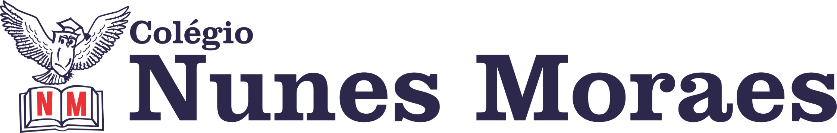  “SOMOS CONDUTORES DE ENERGIA... AS COISAS ACONTECEM. A BONDADE EXISTE. O AMOR VENCE. E TODA A POSITIVIDADE PRECISA CIRCULAR. ESPALHE”FELIZ SEGUNDA-FEIRA!1ª aula: 7:20h às 8:00h – GEOGRAFIA – PROFESSOR: ALISON ALMEIDA 1º passo: Abra o livro SAS 3 nas páginas: 05 a 06 2º passo: A partir daqui nossa aula será pelo Google Meet.- Acesse ao Google Meet pelo link disponibilizado pelo professor no início da aula para você acompanhar a aula.3º passo: Faça a atividade:- (SAS 3) Página: 07 Questão: 01 e 024º passo: Faça a correção- A correção será disponibilizada pelo professor no grupo da turma.Durante a resolução dessas questões o professor Alison vai tirar dúvidas no WhatsApp (9.9107-4898)Faça foto das atividades que você realizou e envie para coordenação Eugenia (9.9105-8116)Essa atividade será pontuada para nota.2ª aula: 8:00h às 8:40h – MATEMÁTICA – PROFESSOR: DENILSON SOUSA 1° passo: Organize-se com seu material, livro de matemática, caderno, caneta, lápis e borracha.  2° passo: Acompanhe a videoaula com o professor Denilson Sousa.  Assista a aula no seguinte link:https://youtu.be/QAMbvav2FbY(25 min.)3° passo: Copie em seu caderno as questões que o professor Denilson resolveu na videoaula. Resolva: P. 09 Q. 1 e 2Durante a resolução dessas questões o professor Denilson vai tirar dúvidas no grupo de WhatsApp da sala.    Durante a resolução dessas questões o professor Denilson vai tirar dúvidas no WhatsApp (9.9165-2921)Faça foto das atividades que você realizou e envie para coordenação Eugenia (9.9105-8116)Essa atividade será pontuada para nota.Intervalo: 8:40h às 9:00h3ª aula: 9:00h às 09:40h – INGLÊS– PROFESSOR: CARLOS ANJO 1º passo: Assistir a videoaula sobre o capítulo 11, balance;Link do vídeo: https://sastv.portalsas.com.br/#/channels/1/videos/5910 assistir até 03min27s.

2º passo: Resolver as questões das páginas 96 (1 e 2) e 97 (1 a 3);3º passo: Acompanhar instruções do professor, correção e tirar dúvidas;4º passo: Enviar a foto da atividade de classe corrigida para a coordenação: Página 96 (1 e 2) e 97 (1 a 3)Durante a resolução dessas questões o professor Carlos vai tirar dúvidas no WhatsApp (9.9274-5798)Faça foto das atividades que você realizou e envie para coordenação Eugenia (9.9105-8116)Essa atividade será pontuada para nota.4ª aula: 09:40h às 10:20h – CIÊNCIAS – PROFESSORA: RAFAELLA CHAVES  1º passo: Acessar o link para atividade de sala: revisão do capítulo 8. https://drive.google.com/file/d/1fhPB2A8Jzh_JLFBmfwrxNhAjUyAIKMRR/view?usp=sharingESTAREI DISPONÍVEL NO WHATSAPP PARA TIRAR SUAS DÚVIDAS.  2º passo: Enviar para o responsável da sala.3º passo: Correção da atividade de sala no link: será disponibilizado no grupo da turma.Sugestão de vídeo pós aula:  https://drive.google.com/file/d/1duntgswEyREefTGbODuozNZKG3ui8IJK/viewhttps://www.youtube.com/watch?v=G47Sl5cAAUwDurante a resolução dessas questões a professora Rafaella vai tirar dúvidas no WhatsApp(9.9205-7894)Faça foto das atividades que você realizou e envie para coordenação Eugenia (9.9105-8116)Essa atividade será pontuada para nota.Caso você não consiga acessar ao Google Meet:Comunique ao Professor e siga os seguintes passos:- Faça a leitura das páginas: 90 a 91 e 93. Grife as partes que você considerar importante.-- Siga o 3º PASSO.PARABÉNS POR SUA DEDICAÇÃO!